				Economics 2017/2018				       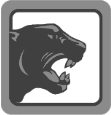 Mr. Wilson										Phone: 630-636-2413											Email: kwilson03@sd308.orgCourse Introduction Economics is a semester long course introducing basic economic principles and current economic issues with a focus on the American economy. Students will examine components of the American economy such as price, competition, business and banking institutions. We will also examine issues related to the economy as a whole through employment and labor issues, the role of the government in the economy and selected topics on global economics. What is Economics?• Why are some countries rich and some countries poor? • Why do women earn less than men?• How can data help us understand the world?• Why do we ignore information that could help us make better decisions?• What causes recessions?Economics can help us answer these questions. Below, we’ve provided links to short articles that illustrate what economics is and how it connects to our everyday lives. Economics can be defined in a few different ways. It’s the study of scarcity, the study of how people use resources and respond to incentives, or the study of decision-making. It often involves topics like wealth and finance, but it’s not all about money. Economics is a broad discipline that helps us understand historical trends, interpret today’s headlines, and make predictions about the coming years.Economics ranges from the very small to the very large. The study of individual decisions is called microeconomics. The study of the economy as a whole is called macroeconomics. A microeconomist might focus on families’ medical debt, whereas a macroeconomist might focus on sovereign debt.Why study Geography?Economics affects everyone’s lives. Learning about economic concepts can help you to understand the news, make financial decisions, shape public policy, and see the world in a new way.**Required Materials**A folder/binder for taking notes and organizing course materials (this needs to be ONLY for this class)2 Notebooks (ONLY for this class. One for notes, the other for weekly reflections)Writing utensils – Blue/Black pens, No. 2 pencils, a red pen for grading quizzesAccess to the internet for supplementary readings, class website, research, etc. (Accommodations can be made)Access to a computer and printer for typing and printing assignments. (Accommodations can be made)Class Announcements and RemindersHomework and general classroom/school announcements will be posted on my professional Twitter account for students to follow. They can follow @MisterWilson16.I will also use  remind (formerly Remind101) for announcements.   Remind is a service which allows me to setup a class account and then for the members of the class to sign up to receive text messages or emails from me (you will not know my number and I will not know your number through this service; also I can only send out messages, not receive responses).  If you would like to receive reminders for this class, please follow these directions: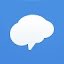 Sign up at this link: https://www.remind.com/join/wilecon , ORText @wilecon to this number: 81010.If neither of the above works for you, please talk to Mr. Wilson and he’ll help you set up reminders for this class.Course Expectations and RulesIn order for the classroom to function in a safe and respectable manner for everyone:Students will agree to:Respect all other classmates (listen to and respect others’ opinions)Respect the instructor & course materialShow up on time, focused, with the required materials and ready to participate in classObey all school rules and policies laid out in the OHS Student Handbook Help create a safe and fun learning environment!Mr. Wilson will agree to:Respect everyone as both a student and a personGive support and help to all students that need and request itReturn all assignments in a timely mannerGrade all assignments fairly and in an unbiased mannerCell Phone PolicyCell phones are a useful tool in today’s society, however, they are not always helpful in a classroom environment where student participation and attention is required to adequately learn and retain all information that is presented.  Because of this, cell phones are to be out of sight unless told otherwise in order to avoid becoming a distraction.  If cellphones begin to become a problem, the student and I will have a conversation together to address the issue.Grading PoliciesGrades in this course will be based off of the following assignments:GRADES20%= Formative Assessments (group work, classwork, etc.)20%= Projects10%= Quizzes40%= Tests10%= Final Exam100 – 90 = A 	89 – 80 = B	79 – 79 = C	69 – 60 = D	59 or below = FLate Work Policy: All assignments are due on the date specified by the instructor.  However, I understand that things do happen and as such, I will accept late work up to a certain point for each unit for full credit, after that I won’t accept it at all.  All late work for each unit MUST be turned in on a date specified by the teacher for that unit (normally the day after a Unit Test).  No late work for the specified unit will be accepted after such a date is posted by the teacher.Make-up Work/Absent Policy: If you know that you are going to miss class on a certain day, it is your responsibility to meet with me or email me to discuss what assignments you will miss and when they are to be turned in upon your return.  If you are absent, then you will get the amount of days you were absent to turn in any missing assignments without penalty.  Please, note that this policy can be modified as needed based on discussions between Mr. Wilson and the student affected.Missed Tests/Exams:  Students should be prepared to take a missed test/exam on the day they return to school or on an arranged day set up with the teacher.Extra Credit Policy: There will be no individual opportunities for extra credit.  However, I may offer opportunities to the whole class at my own discretion.  These opportunities may include, but are not limited to: outside class meetings, attendance at a class related activity, CNN Student News Quizzes, Current Event articles, etc. Headphones/Ear Buds/Hoodies/Hats:  Over-the-ear headphones are prohibited. They should not be brought into the classroom.  Ear buds or other small/low profile headphones can be kept in a pocket or purse as long as they are not used during the class period, unless given teacher permission.  The School Dress Code according to the student handbook will be followed at all times regarding hoodies and other hats/caps.Test Corrections: Retakes will be done upon student request, and an extra step must be down first (study guide, etc). Students can receive no higher than one letter grade max.____________________________________________________________________________________________________________Confirmation: Please sign this part of the page and return it to Mr. Wilson before ____/____/____.My child, ___________________________________________, and I have read the Course Plan and Outline and the Video List.  We understand the framework of the course, the academic and behavior expectations, and the possible videos that may be shown.  We also know that if we need to contact Mr. Wilson at any time during the school year, we can reach him via his phone or his email.  Finally, we understand that this is a tentative course outline and that Mr. Wilson is able to change it during the year to best meet the learning needs of the class.Student Signature ______________________________________________ Date___________________Parent/Guardian Signature________________________________________ Date___________________